	KARTA PRACY 1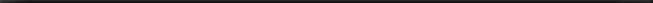 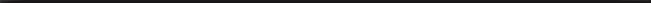 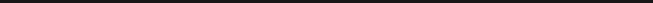 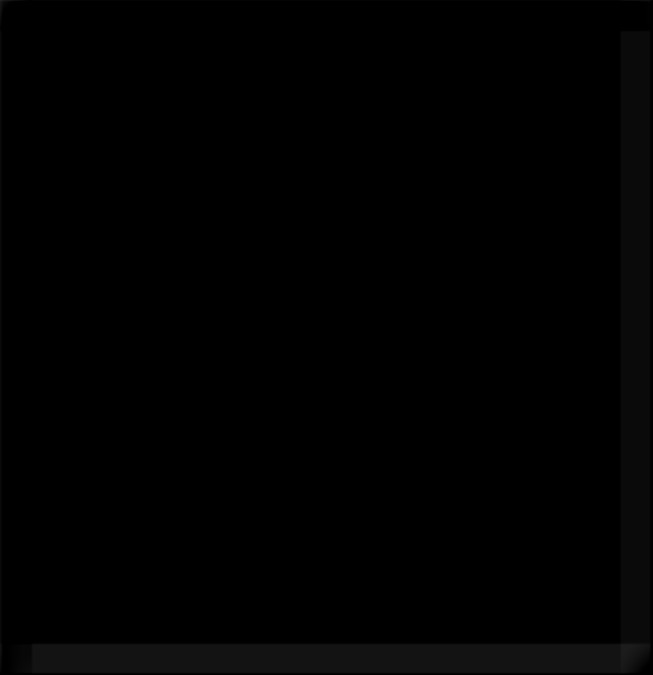 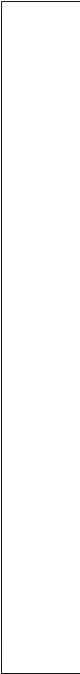 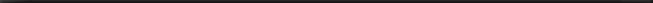 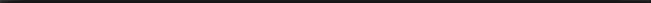 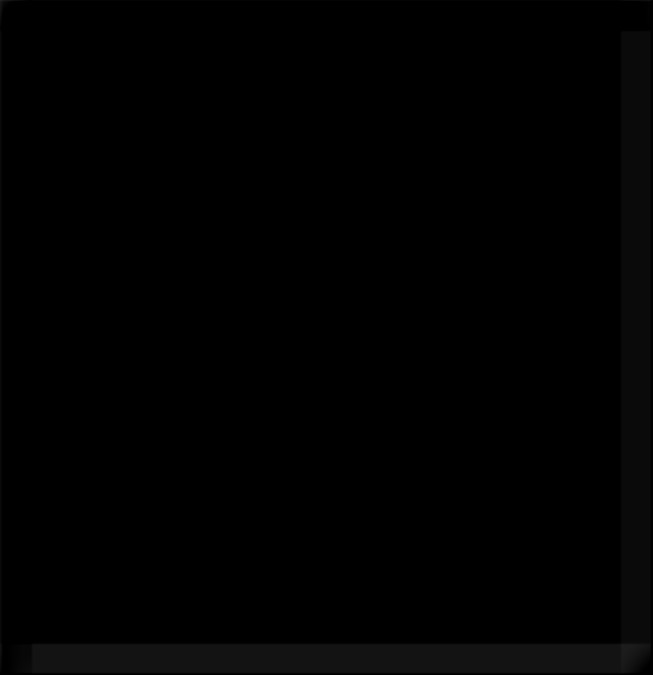 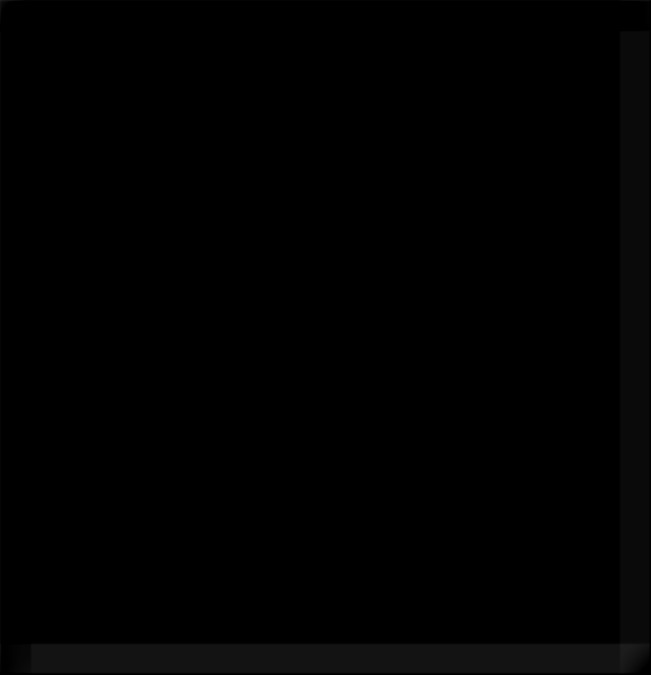 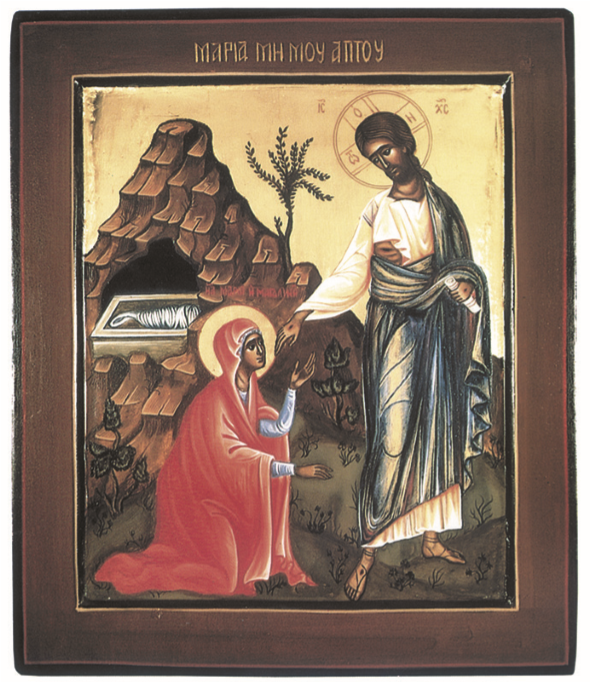 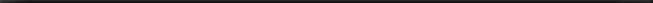 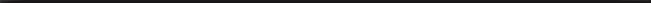 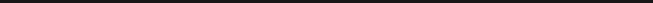 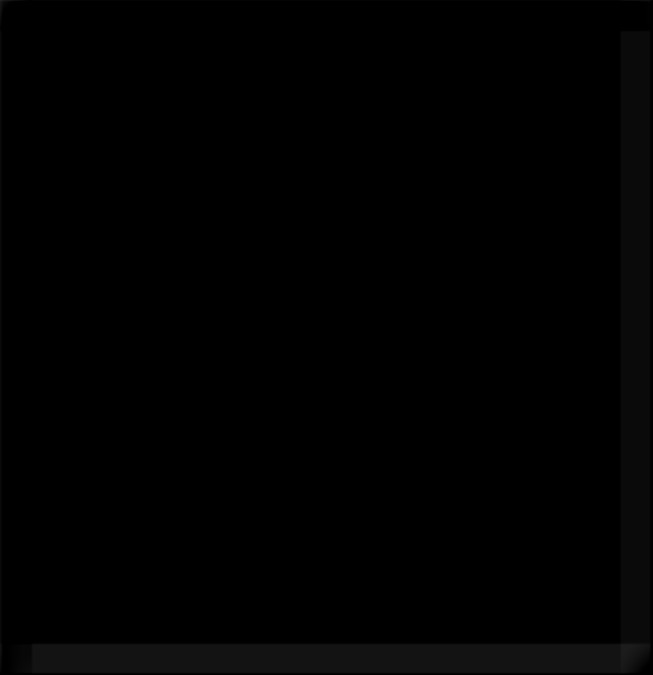 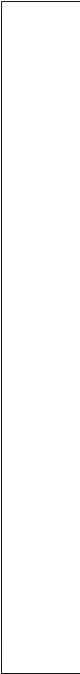 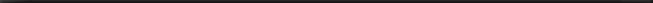 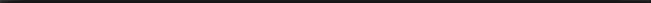 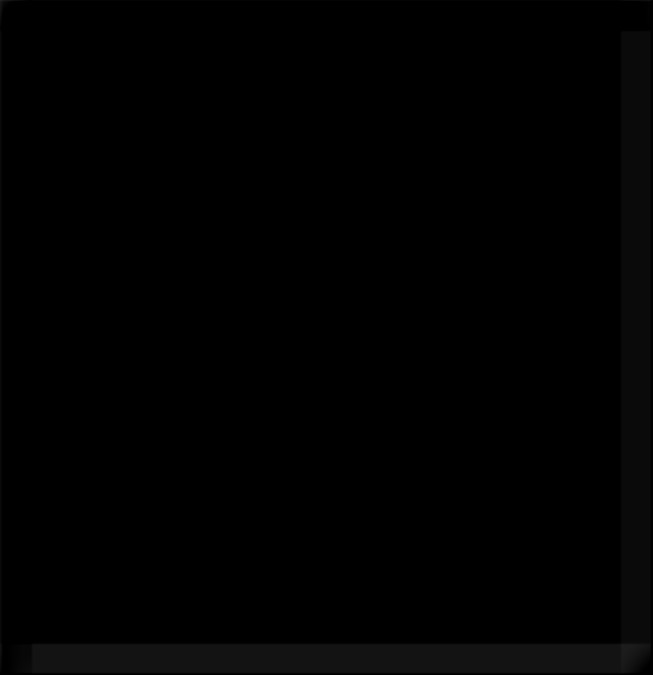 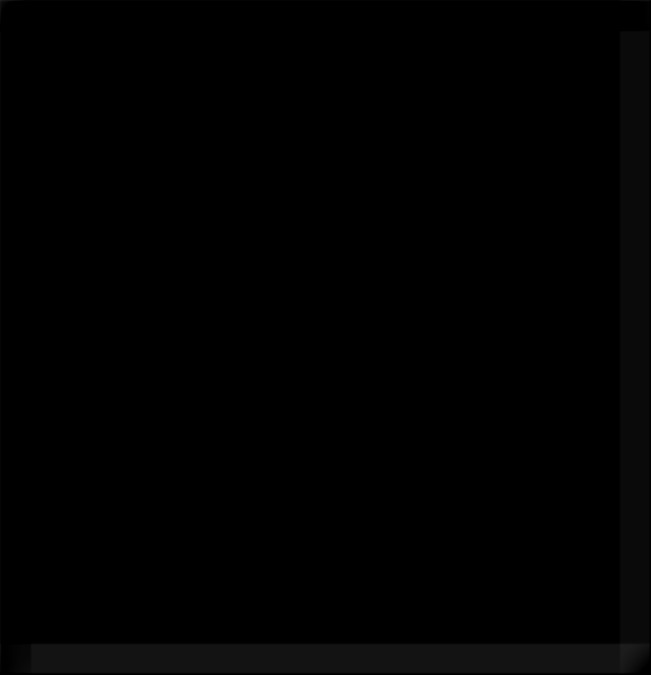 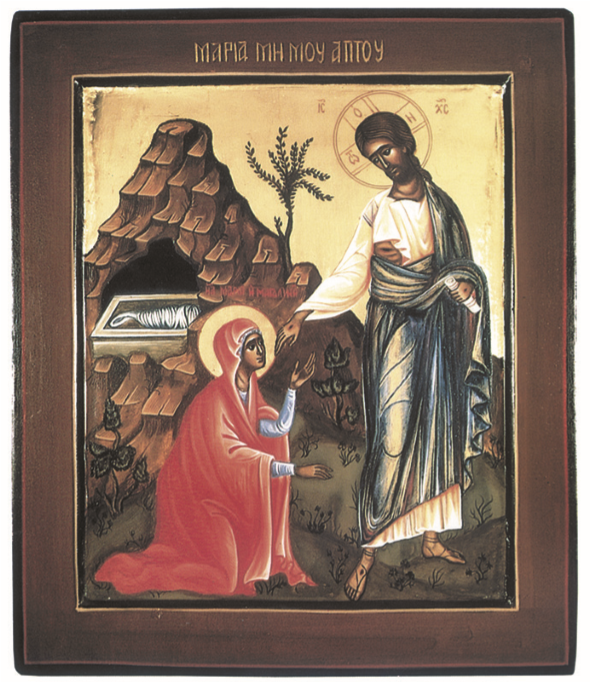 Ikona ukazująca Marię Magdalenę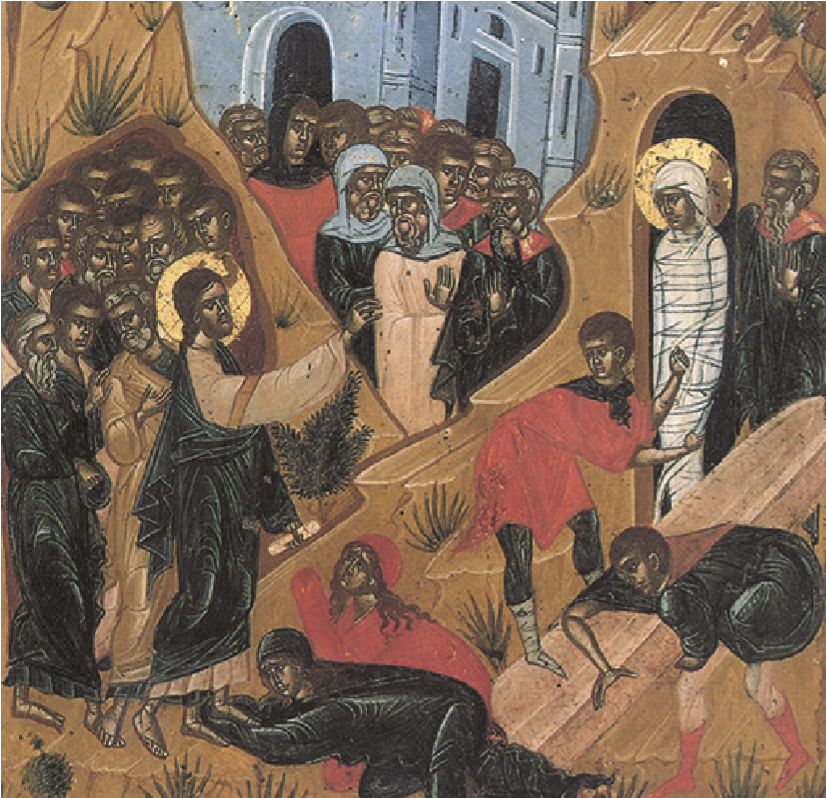 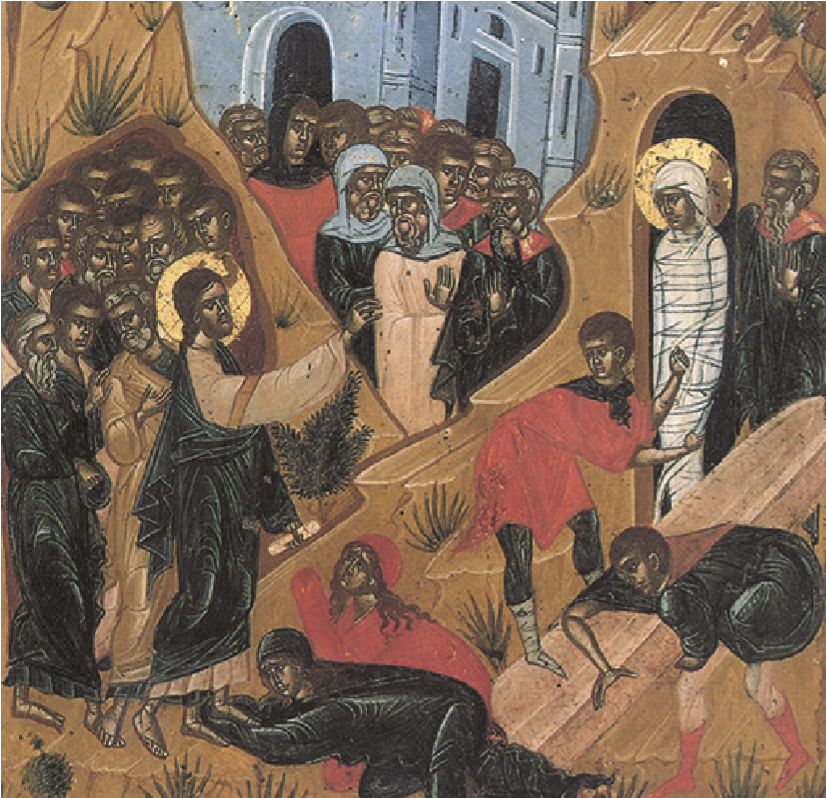 PODOBIEŃSTWA MIĘDZY RODIONEM A SONIĄPODOBIEŃSTWA MIĘDZY RODIONEM A SONIĄRÓŻNICE MIĘDZY BOHATERAMIRÓŻNICE MIĘDZY BOHATERAMIRODIONSONIA